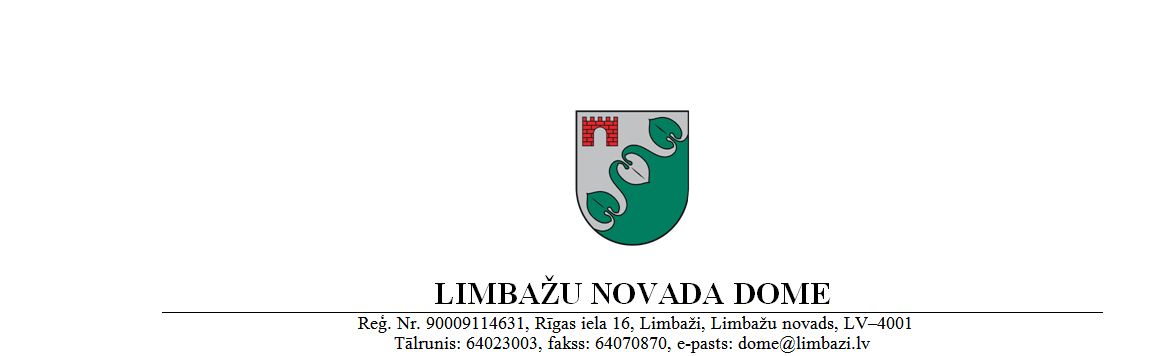 LimbažosPASKAIDROJUMA RAKSTSLimbažu novada pašvaldības saistošajiem noteikumiem Nr.6“Grozījumi Limbažu novada pašvaldības 2017. gada 26. oktobra saistošajos noteikumos Nr.31 „Par sociālās palīdzības sniegšanu Limbažu novadā””Limbažu novada pašvaldībasDomes priekšsēdētājs 						                        D.Zemmerssaistošie noteikumiLimbažos2018. gada 30. janvārī										Nr.6APSTIPRINĀTIar Limbažu novada domes30.01.2018. sēdes lēmumu (protokols Nr.3, 7.§)Grozījumi Limbažu novada pašvaldības 2017. gada 26. oktobra saistošajos noteikumos Nr.31 „Par sociālās palīdzības sniegšanu Limbažu novadā”Izdoti saskaņā ar likuma „Par pašvaldībām” 43.panta trešo daļu,Sociālo pakalpojumu un sociālās palīdzības likuma 33.panta otro daļu,35.panta ceturto un piekto daļu,likuma „Par palīdzību dzīvokļa jautājumu risināšanā” 25.panta pirmo un otro daļu,Ministru kabineta 18.12.2012. noteikumu Nr.913 “Noteikumi par garantētominimālo ienākumu līmeni” 3.punktu,Ministru kabineta 17.06.2009. noteikumu Nr.550 „Kārtība, kādā aprēķināms, piešķirams, izmaksājams pabalsts garantētā minimālā ienākuma līmeņanodrošināšanai un slēdzama vienošanās par līdzdarbību” 13.punktuIzdarīt Limbažu novada pašvaldības 2017. gada 26. oktobra saistošajos noteikumos Nr.31 „Par sociālās palīdzības sniegšanu Limbažu novadā” šādus grozījumus:Izteikt saistošo noteikumu 32.1. punktu šādā redakcijā:	“32.1. katram bērnam, kurš apmeklē pirmsskolas izglītības iestādi vai mācās vispārējās izglītības iestādē – 1,50 eiro dienā;”Papildināt saistošos noteikumus ar 32.2. punktu, izsakot to šādā redakcijā:	“32.2.  katram bērnam, kurš mācās profesionālās izglītības iestādē  – 1,50 eiro dienā;”Papildināt saistošos noteikumus ar 32.3. punktu, izsakot to šādā redakcijā:	“32.3. papildus pabalsts ēdināšanai tiek piešķirts ģimenēm, kurās ir bērni līdz 18 gadu vecumam un, kuri saņem Limbažu novada pašvaldības piešķirto ēdināšanas izdevumu apmaksu no Limbažu novada pašvaldības pamatbudžeta līdzekļiem un Limbažu novada sociālā budžeta līdzekļiem. Papildus pabalsta apmērs nepārsniedz 0,70 eiro dienā vienam bērnam.”Limbažu novada pašvaldībasDomes priekšsēdētājs 								D.ZemmersPaskaidrojuma raksta sadaļasNorādāmā informācijaNorādāmā informācija1. Projekta nepieciešamības pamatojums2. Īss projekta satura izklāsts3. Informācija par plānoto projekta ietekmi uz pašvaldības budžetu4. Informācija par administratīvajām procedūrām5. Informācija par konsultācijām ar privātpersonām